REGLEMENT PROJECTSUBSIDIES CULTUREEL ERFGOED 2015 – 2020 Inhoud: Hoofdstuk 1: Algemene bepalingen Hoofdstuk 2: Themasubsidie Hoofdstuk 3: Voorwaarden en criteria  	Artikel 3.1.: Voorwaarden aanvrager  	Artikel 3.2.: Voorwaarden project  	Artikel 3.3.: Voorwaarden dossier  	Artikel 3.4.: Criteria die bijdragen tot een positieve evaluatie Hoofdstuk 4: Procedure  	Artikel 4.1.: Aanvraagprocedure  	Artikel 4.2.: Beoordeling  	Artikel 4.3.: Projectevaluatie  	Artikel 4.4.: Uitbetaling van de toegewezen subsidie Hoofstuk 5: Communicatie Hoofdstuk 6: Verwerking persoonsgegevens  De projectsubsidieaanvraag moet vóór de aanvang van het project en met originele handtekening ingediend worden bij de Erfgoedcel Kempens Karakter (per mail op info@kempenskarakter.be of  per post naar Kasteel Le Paige, Nederrij 135, 2200 Herentals), uiterlijk op 15 februari van het lopende  jaar. Hoofdstuk 1: Algemene bepalingen Kempens Karakter sloot voor de beleidsperiode 2015-2020 een cultureel-erfgoedconvenant met de Vlaamse Gemeenschap. In het kader van die overeenkomst zal Kempens Karakter een ondersteuningsbeleid voeren. Het ondersteuningsbeleid heeft een inhoudelijke pijler (advies Erfgoedcel), een logistieke pijler (uitleendienst) en een financiële pijler (subsidiereglementen). Dit reglement regelt de financiële ondersteuning van cultureel-erfgoedprojecten in de regio van Kempens Karakter. Het treedt in werking vanaf 1 januari 2018 en vervangt de versie van 2015. Kempens Karakter kan niet aansprakelijk worden gesteld voor activiteiten die de aanvrager onderneemt in het kader van dit subsidiereglement. De aanvrager van de subsidie is verantwoordelijk voor de uitwerking, organisatie en financiële afhandeling van het project. De Raad van Bestuur van Kempens Karakter beslist over alle betwistingen met betrekking tot de toepassing van dit subsidiereglement. Hoofdstuk 2: Themasubsidie De aanvrager kan een project indienen dat aansluit bij een thema dat door Kempens Karakter wordt voorgesteld. Een project dat past binnen het thema, wordt prioritair behandeld bij de toekenning van de subsidiebedragen.  Het blijft echter mogelijk om cultureel-erfgoedprojecten in te dienen die niet binnen het thema passen. Voor de werkingsjaren 2018 tem 2020 kan de aanvrager inschrijven op volgende thema’s: Thema 1: religieus erfgoed Het project heeft aandacht voor de collecties van de religieuze instellingen (archieven, kunstpatrimonium, erfgoedbibliotheken) en/of voor de vele religieuze tradities van de verschillende geloofsgemeenschappen in onze regio (processies, heiligenverering, feesttradities, vasten/ramadan, funeraire rituelen, enzovoort). Thema 2: sporterfgoed Het project heeft aandacht voor de collecties van sportclubs, individuele sporters of sportmanifestaties (zoals archieven, foto’s, filmpjes, vlaggen, kledij, objecten enzovoort) en/of voor de vele tradities verbonden aan sportbeoefening en -beleving (verhalen, feesttradities, liederen enzovoort), sportfiguren of historische sportfeiten. Thema 3: immaterieel erfgoed Immaterieel erfgoed interpreteren we als de niet-tastbare gewoontes of gebruiken van vroeger die tot op vandaag nog bestaan. Het project wil de kennis of kunde documenteren, levend houden en doorgeven aan volgende generaties. Het project borgt met andere woorden het immaterieel erfgoed. Voorbeelden van dergelijke projecten zijn acties rond bedelzangtradities, een educatief traject rond een religieuze ommegang, enz. Thema 4: doelgroep-specifiek project Het project richt zich specifiek en met klemtoon tot één of meerdere van volgende doelgroepen: jongeren scholen toeristen kansengroepen Hoofdstuk 3: Voorwaarden en criteria Artikel 3.1.: Voorwaarden aanvrager  3.1.1.: De aanvrager is een organisatie met een rechtspersoonlijkheid of een feitelijke vereniging, zonder commercieel oogmerk.  	3.1.2.: De maatschappelijke zetel of het secretariaat van de aanvrager is gevestigd in het werkingsgebied van Kempens Karakter, dat bestaat uit de gemeenten Berlaar, Grobbendonk, Heist-op-den-Berg, Herentals, Herenthout, Hulshout, Lier, Lille, Nijlen, Olen, Putte en Vorselaar. Artikel 3.2.: Voorwaarden project  	3.2.1.: Het project is een cultureel-erfgoedproject. Cultureel erfgoed is een breed en gevarieerd begrip. We noemen iets cultureel erfgoed als het een waardevolle betekenis heeft voor een groep mensen, als we het belangrijk vinden om er zorg voor te dragen en het te bewaren voor de generaties die na ons komen. Het omvat zowel materiële getuigen van het verleden (roerend erfgoed) zoals archieven, boeken, museumstukken, als minder tastbare overblijfselen (immaterieel erfgoed) zoals volksverhalen, liederen en tradities.  3.2.2.: In het kader van dit reglement kunnen geen subsidies verkregen worden voor projecten die uitsluitend betrekking hebben tot onroerend erfgoed zoals gebouwen en landschappen. Projecten met betrekking tot de roerende en/of immateriële aspecten van het onroerend erfgoed komen dan weer wel in aanmerking. Wanneer het resultaat een kunstproject is, moet er een duidelijk inhoudelijk verband zijn met het lokale cultureel erfgoed. Een louter conceptuele link is niet voldoende. 3.2.3.: Het project heeft betrekking op het cultureel erfgoed van het werkingsgebied van Kempens Karakter, dat bestaat uit de gemeenten Berlaar, Grobbendonk, Heist-op-den-Berg, Herentals, Herenthout, Hulshout, Lier, Lille, Nijlen, Olen, Putte en Vorselaar. 3.2.4.: Het project levert een duidelijke bijdrage tot de realisatie van de doelstellingen van Kempens Karakter, zoals die in het beleidsplan van Kempens Karakter worden geformuleerd. 3.2.5.: Het project beoogt ofwel het in kaart brengen (opsporen, inventariseren), ofwel het behoud en beheer van cultureel erfgoed (bijvoorbeeld digitaliseren, verpakken, restaureren), ofwel het ontsluiten van cultureel erfgoed voor het publiek (bijvoorbeeld via een tentoonstelling, een publicatie, een website, een evenement). 3.2.6.: Het project heeft een duidelijk begin en einde, met een maximale looptijd van 15 maanden. 3.2.7.: Het project is éénmalig. Een activiteit die jaarlijks plaats vindt, valt buiten dit reglement, tenzij die activiteit éénmalig een erfgoedonderdeel bevat. In dat geval wordt de subsidie aangevraagd voor dat specifieke onderdeel. 3.2.8.: Het project heeft geen commercieel oogmerk. 3.2.9.: Het project is technisch, praktisch en financieel haalbaar. De timing en de begroting zijn realistisch. Voorbeelden van goede, gesubsidieerde projectaanvragen vindt u in bijlage 1 bij dit reglement. Artikel 3.3.: Voorwaarden dossier 3.3.1.: Een aanvraag moet ingediend worden volgens het aanvraagformulier dat hiervoor door de Erfgoedcel Kempens Karakter ter beschikking wordt gesteld.  3.3.2.: De aanvrager vult het dossier zorgvuldig en gedetailleerd in; een heldere, beschrijvende tekst over het project (geen algemene, puntsgewijze opsomming), een duidelijk plan van aanpak en een gedetailleerde, transparante opgave van geplande uitgaven en inkomsten zijn een minimumvereiste. 3.3.3.: De aanvrager geeft in de begroting duidelijk aan voor welke kosten de subsidie wordt aangevraagd. (zie 4.2.6. voor kosten die uitgesloten worden). Artikel 3.4.: Criteria die bijdragen tot een positieve evaluatie  	3.4.1. De aanvrager is een organisatie en/of vereniging die steunt op een vrijwilligerswerking.  	3.4.2.: Voor de realisatie van het project werkt de aanvrager samen met andere partners. Kempens Karakter wil organisaties en/of verenigingen stimuleren om ook buiten de grenzen van hun gemeente op zoek gaan naar  samenwerking met bovenlokale partners,  3.4.3.: Het project maakt gebruik van duurzame en kwalitatief verantwoorde methodieken. Bij een project rond het digitaliseren van cultureel erfgoed wordt gebruik gemaakt van internationaal erkende inhoudelijke en technische standaarden. Bij een project mondelinge geschiedenis is er een schriftelijke neerslag van de mondelinge bronnen. 3.4.4.: Producten die uit het project voortvloeien zoals (gedigitaliseerd) beeldmateriaal en teksten vinden een duurzame bestemming op de erfgoedbank van Kempens Karakter. 3.4.5.: Het project heeft een bovenlokale, regionale, nationale of internationale relevantie. Die relevantie kan liggen in de spreiding van de partners, de inhoud van het project of in de voorbeeldwerking van het project. 3.4.6.: Het project is vernieuwend. 3.4.7.: Het project heeft aandacht voor de thema’s als maatschappelijke en culturele diversiteit, duurzaamheid en educatie. 3.4.8.: Het project getuigt van een integrale benadering van erfgoed, d.w.z.: het project situeert zich rond meerdere aspecten van de erfgoedzorg (verzamelen, behoud en beheer, registratie, onderzoek en publiekswerking). 3.4.9.: Het project getuigt van een geïntegreerde aanpak, d.w.z.: er wordt samengewerkt met partners uit andere domeinen (onroerend erfgoed, toerisme, welzijn, kunsten enzovoort). 3.4.10.: Het project is publieksgericht met aandacht voor een hedendaagse publiekswerking. 3.4.11.: Het project richt zich in het bijzonder tot een doelgroep die de aanvrager normaal niet of moeilijk bereikt. Hoofdstuk 4: Procedure Artikel 4.1.: Aanvraagprocedure 4.1.1.: De projectsubsidieaanvraag moet met originele handtekening ingediend worden bij de Erfgoedcel Kempens Karakter (per mail op info@kempenskarakter.be of per post naar Fundatiehuis, Begijnhof 27, 2200 Herentals), uiterlijk op 15 februari van het lopende jaar. De aanvrager ontvangt daarop een bevestiging van de ontvangst van de aanvraag. 4.1.2.: De Erfgoedcel Kempens Karakter beoordeelt vervolgens het dossier op ontvankelijkheid en brengt de aanvrager uiterlijk op 1 maart op de hoogte indien een aanpassing gewenst is. 4.1.3.: De aanvrager kan desgevallend een aangepaste versie indienen tot uiterlijk 15 maart van het lopende jaar. Na deze datum worden geen aanpassingen meer aanvaard. Komen aanpassingen te laat of niet toe, heeft Erfgoedcel Kempens Karakter het recht om de aanvraag als onontvankelijk te beschouwen. 4.1.4.: De projectsubsidieaanvraag kan ingediend worden voor projecten die plaatsvinden tussen 1 januari van het lopende jaar en 1 mei van het jaar nadien. Kempens Karakter kan pas ten vroegste eind maart van het lopende jaar uitspraak doen over ondersteuning. 4.1.5.: Een aanvrager kan meerdere projectsubsidieaanvragen per jaar indienen. Een aanvrager kan jaarlijks maximum 2.500 EUR projectsubsidie van Kempens Karakter ontvangen, ongeacht het aantal projecten dat hij dat jaar heeft ingediend. 4.1.6.: Het project moet afgerond zijn binnen de 15 maanden na de datum van aanvraag. Zo niet, zal Kempens Karakter de reeds gedane voorschotten terugvorderen. Artikel 4.2.: Beoordeling 4.2.1.: De beoordeling van de projectsubsidieaanvraag gebeurt op basis van de voorwaarden en criteria uit dit reglement. 4.2.2.: De beoordeling van de projectsubsidiedossiers gebeurt door de erfgoedcoördinatoren van de Erfgoedcel Kempens Karakter. Zij formuleren een inhoudelijk en financieel advies aan de Raad van Bestuur van Kempens Karakter. 4.2.3.: De Raad van Bestuur van Kempens Karakter wijst het subsidiebedrag toe. 4.2.4.: De bepaling van het toegewezen bedrag is afhankelijk van de beschikbare kredieten en van de beoordeling van de projectsubsidieaanvraag. Het toegekende subsidiebedrag is niet automatisch gelijk aan het gevraagde bedrag. 4.2.5.: Wanneer na de toekenning van het subsidiebedrag het project inhoudelijk en/of financieel een andere richting uitgaat, die afwijkt van het ingediende dossier, moet de aanvrager voor deze wijziging eerst schriftelijke (op mail of per brief) goedkeuring vragen bij de Erfgoedcel Kempens Karakter. De erfgoedcel houdt zich het recht voor om de wijziging niet goed te keuren. In dat geval kan de aanvrager een nieuw dossier indienen in aanloop naar de volgende subsidieronde. 4.2.6.: De volgende kosten komen niet in aanmerking voor subsidiëring: kosten verbonden aan catering of geschenken, uitkoopsommen voor bestaande voorstelling, verzekeringen, en harde investeringen (tenzij die absoluut noodzakelijk zijn voor de realisatie van het project). 4.2.7.: Het toegewezen subsidiebedrag bedraagt maximum 2.500 EUR. Dit geldt zowel voor de themasubsidies als voor de niet-themasubsidies. 4.2.8.: Projecten die intekenen op de themasubsidie maar er volgens de beoordeling niet in thuis horen, worden als niet-prioritair gevalideerd en volgen na de beoordeling het parcours van de niet-thema-gebonden projecten. 4.2.9.: Het toegekende subsidiebedrag mag worden gecumuleerd met subsidies die bij andere overheden en/of organisaties werden bekomen. Het bedrag van de gecumuleerde subsidies mag echter nooit meer zijn dan de totale kost van het project. Het toegekende subsidiebedrag mag niet worden gecumuleerd met andere financiële ondersteuning vanuit Kempens Karakter (bv. in het kader van jaarlijks weerkerende evenementen zoals Erfgoeddag en Nacht van het Kempens Erfgoed). 4.2.10.: Uiterlijk op 15 april van het lopende jaar krijgt de aanvrager een schriftelijk antwoord in verband met het toegewezen subsidiebedrag. Ook de cultuurbeleidscoördinator of cultuurfunctionaris van de betrokken gemeente wordt hiervan op de hoogte gebracht. Artikel 4.3.: Projectevaluatie 4.3.1.: Ten laatste twee maanden na afloop van het project dient de aanvrager een evaluatiedossier in.  4.3.2.: De evaluatie dient opgemaakt te worden volgens het formulier dat de Erfgoedcel Kempens Karakter ter beschikking stelt. De aanvrager vult dit zo gedetailleerd mogelijk in. 4.3.3.: Bij het evaluatiedossier hoort een overzicht met bewijsstukken van inkomsten en uitgaven die in het kader van het project ontvangen of gemaakt zijn. 4.3.4.: De aanvrager bezorgt de Erfgoedcel Kempens Karakter twee exemplaren van de mogelijke eindproducten van het project (bv. een publicatie, een catalogus, een inventaris, een uitnodiging van een evenement, enz.) Artikel 4.4.: Uitbetaling van de toegewezen subsidie 4.4.1.: Het toegekende subsidiebedrag wordt in twee schijven uitbetaald. 4.4.2.: De eerste schijf van vijfenzeventig procent van het toegekende subsidiebedrag wordt uitbetaald bij toekenning van de subsidie. 4.4.3.: De tweede schijf van vijfentwintig procent wordt uitbetaald na afloop van het project en nadat de Erfgoedcel Kempens Karakter het evaluatiedossier met bijhorende stukken heeft ontvangen en goedgekeurd. 4.4.4.: Kempens Karakter kan het toegewezen subsidiebedrag geheel of gedeeltelijk terugvorderen, indien tijdens of na afloop van het project blijkt dat onjuiste gegevens werden verstrekt, indien de voorwaarden van dit reglement niet werden nageleefd, indien het project niet plaatsvindt, of indien er niet voldoende aantoonbare kosten werden gemaakt in het kader van de uitvoering van het project. 4.4.5.: Voor projecten die ook na de datum van het project nog inkomsten genereren (bv. de verkoop van boeken en brochures), dient het evaluatieverslag ten vroegste zes maanden en ten laatste acht maanden na afloop van het project (in het geval van publicaties: na publicatiedatum) aan de Erfgoedcel Kempens Karakter toegestuurd te worden, met duidelijke vermelding van de inkomsten. De aanvrager ontvangt het eventuele resterende saldo ten vroegste zes maanden na afloop van het project. Hoofdstuk 5: Communicatie Artikel 5.1: De aanvrager vermeldt in alle gedrukte en digitale communicatie, bij elke mededeling, verklaring of publicatie en presentatie in het kader van het project: de steun van Kempens Karakter door vermelding van het standaardlogo van de Erfgoedcel Kempens Karakter.  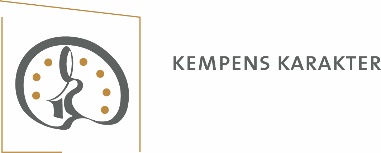 Opgelet: gebruik nooit het oude logo 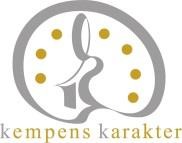 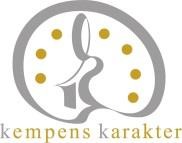 de steun van de Vlaamse overheid door vermelding van het standaardlogo en de bijbehorende tekst “met steun van de Vlaamse overheid”. 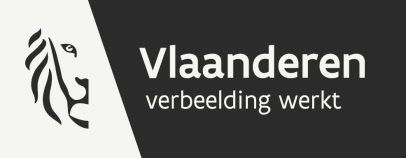 Hoofdstuk 6: Verwerking van persoonsgegevens Artikel 6.1: We vinden uw privacy erg belangrijk en zorgen er voor dat de persoonsgegevens die u met ons deelt zorgvuldig worden behandeld. Uw persoonlijke gegevens die u via dit formulier verstrekt, worden enkel gebruikt in het kader van uw aanvraag voor een projectsubsidie en voor de verdere opvolging van uw dossier. Uw gegevens kunnen worden overgebracht in een (interne) digitale databank, met hetzelfde doel. Uiterlijk 2 jaar na het volledig afronden van uw dossier worden uw persoonsgegevens verwijderd. Meer informatie vindt u in onze privacyverklaring op www.kempenskarakter.be.  (Conform de nieuwe Europese privacyregels - de General Data Protection Regulation, afgekort ‘GDPR’) 	 Bijlage 1: voorbeelden van goed bevonden, gesubsidieerde erfgoedprojecten 2017, Grobbendonk, Werkgroep Mercurius: thematentoonstelling ‘Mercurius Herontdekt’ (Grobbendonk en de ruimere regio in de Romeinse periode) + randactiviteiten (publiek kan mee inventariseren en verpakken, lezingen, enz.). Opening Mercuriuswandeling. Verdere inventarisatie van de collectie. Betrokkenheid jongeren en scholen. Ontsluiting collectie voor wetenschappelijk onderzoek (met Universiteit Gent). 2017, Lier, Buurtcomité ’t Looks: restauratie wijkreus Cor de Kluts, met het oog op langetermijnbewaring en het kunnen blijven inzetten van de reus in optochten. 2017, Putte, Heemkring Het Molenijzer: Taart? Taart! Expo over oorsprong van en tradities rond taarten. Basis is de tentoonstelling van CAG, aangevuld met informatie uit Putte. Om deze in te zamelen, voorziet de HK een collectiemoment. Bijkomend: workshops en oproep familierecepten. 2016, Lier, Durendaelvrienden vzw: boek over het ontstaan van de scoutsbeweging in Lier 100 geleden. 2016, Herenthout, KFC Herenthout: viering 100-jarig bestaan voetbalclub, met o.a. Fototentoonstelling en boek ‘100 jaar KFC Herenthout’ 2015, Herenthout, Peer Stoet: Digitaliseren collectie, digitale opmaak van nieuwe thematische collages, zuurvrije bewaring van originelen, zoeken naar duurzame tentoonstellingsmaterialen. 2015, Herentals, Steurscomité Morkhoven: Activiteiten rond worstelaar Alphonse Steurs:  tentoonstelling + ontsluiting via erfgoedbank. 2015, Lille, Hegge vzw: Educatief pakket rond de legende van de Hegge Erfgoedcel Kempens Karakter info@kempenskarakter.be Nederrij 135 www.kempenskarakter.be   2200 Herentals 014/21 39 00 